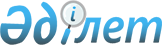 О внесении изменений в приказ Министра сельского хозяйства Республики Казахстан от 8 декабря 2015 года № 11-3/1070 "Об утверждении натуральных норм специальных транспортных средств Министерства сельского хозяйства Республики Казахстан"Приказ Министра сельского хозяйства Республики Казахстан от 7 февраля 2020 года № 43. Зарегистрирован в Министерстве юстиции Республики Казахстан 11 февраля 2020 года № 20025
      ПРИКАЗЫВАЮ:
      1. Внести в приказ Министра сельского хозяйства Республики Казахстан от 8 декабря 2015 года № 11-3/1070 "Об утверждении натуральных норм специальных транспортных средств Министерства сельского хозяйства Республики Казахстан" (зарегистрирован в Реестре государственной регистрации нормативных правовых актов № 12477, опубликован 30 декабря 2015 года в информационно-правовой системе "Әділет") следующие изменения:
      пункт 1 изложить в следующей редакции:
      "1. Утвердить:
      1) натуральные нормы специальных транспортных средств государственных учреждений, находящихся в ведении Комитета государственной инспекции в агропромышленном комплексе Министерства сельского хозяйства Республики Казахстан, согласно приложению 1 к настоящему приказу;
      2) натуральные нормы специальных транспортных средств государственных учреждений, находящихся в ведении Комитета ветеринарного контроля и надзора Министерства сельского хозяйства Республики Казахстан, согласно приложению 2 к настоящему приказу.";
      натуральные нормы специальных транспортных средств государственных учреждений, находящихся в ведении Комитета государственной инспекции в агропромышленном комплексе Министерства сельского хозяйства Республики Казахстан, утвержденные указанным приказом, изложить в новой редакции согласно приложению 1 к настоящему приказу;
      натуральные нормы специальных транспортных средств государственных учреждений, находящихся в ведении Комитета ветеринарного контроля и надзора Министерства сельского хозяйства Республики Казахстан, утвержденные указанным приказом, изложить в новой редакции согласно приложению 2 к настоящему приказу.
      2. Департаменту кадрового и административного обеспечения Министерства сельского хозяйства Республики Казахстан в установленном законодательством порядке обеспечить:
      1) государственную регистрацию настоящего приказа в Министерстве юстиции Республики Казахстан;
      2) размещение настоящего приказа на интернет-ресурсе Министерства сельского хозяйства Республики Казахстан.
      3. Контроль за исполнением настоящего приказа возложить на Ответственного секретаря Министерства сельского хозяйства Республики Казахстан.
      4. Настоящий приказ вводится в действие по истечении десяти календарных дней после дня его первого официального опубликования.
      "СОГЛАСОВАН"
Министерство финансов
Республики Казахстан Натуральные нормы специальных транспортных средств государственных учреждений, находящихся в ведении Комитета государственной инспекции в агропромышленном комплексе Министерства сельского хозяйства Республики Казахстан
      Примечание: * специальное транспортное средство – транспортное средство на базе легкового автомобиля, предназначенное для проведения инспекционного и оперативного управления хозяйствующих субъектов. Натуральные нормы специальных транспортных средств государственных учреждений, находящихся в ведении Комитета ветеринарного контроля и надзора Министерства сельского хозяйства Республики Казахстан
      Примечание: * специальное транспортное средство – транспортное средство на базе легкового автомобиля, предназначенное для проведения инспекционного и оперативного управления хозяйствующих субъектов.
					© 2012. РГП на ПХВ «Институт законодательства и правовой информации Республики Казахстан» Министерства юстиции Республики Казахстан
				
      Министр сельского хозяйства
Республики Казахстан 

С. Омаров
Приложение 1 к приказу
Министра сельского хозяйства
Республики Казахстан
от 7 февраля 2020 года № 43Приложение 1 к приказу
Министра сельского хозяйства
Республики Казахстан
от 8 декабря 2015 года
№ 11-3/1070
№ п/п
Наименование натуральной нормы
Единица измерения
Норма в количественном выражении
Срок эксплуатации, лет
Область применения
Область распространения
Характеристики, конкретизирующие определение и применение натуральных норм
1
2
3
4
5
6
7
8
1
Специальные транспортные средства*
штука
3
7
Для проведения инспекционного и оперативного управления хозяйствующих субъектов
Комитет государственной инспекции в агропромышленном комплексе
Транспортное средство на базе легкового автомобиля, бензиновый, объем двигателя до 3000 кубических сантиметров
2
Специальные транспортные средства*
штука
223
Для проведения инспекционного и оперативного управления хозяйствующих субъектов
Областные территориальные инспекции Комитета государственной инспекции в агропромышленном комплексе, в том числе:
Транспортное средство на базе легкового автомобиля, бензиновый, объем двигателя до 3000 кубических сантиметров
2.1
Специальные транспортные средства*
штука
20
7
Для проведения инспекционного и оперативного управления хозяйствующих субъектов
Акмолинская область
Транспортное средство на базе легкового автомобиля, бензиновый, объем двигателя до 3000 кубических сантиметров
2.2
Специальные транспортные средства*
штука
14
7
Для проведения инспекционного и оперативного управления хозяйствующих субъектов
Актюбинская область
Транспортное средство на базе легкового автомобиля, бензиновый, объем двигателя до 3000 кубических сантиметров
2.3
Специальные транспортные средства*
штука
21
7
Для проведения инспекционного и оперативного управления хозяйствующих субъектов
Алматинская область
Транспортное средство на базе легкового автомобиля, бензиновый, объем двигателя до 3000 кубических сантиметров
2.4
Специальные транспортные средства*
штука
9
7
Для проведения инспекционного и оперативного управления хозяйствующих субъектов
Атырауская область
Транспортное средство на базе легкового автомобиля, бензиновый, объем двигателя до 3000 кубических сантиметров
2.5
Специальные транспортные средства*
штука
20
7
Для проведения инспекционного и оперативного управления хозяйствующих субъектов
Восточно-Казахстанская область
Транспортное средство на базе легкового автомобиля, бензиновый, объем двигателя до 3000 кубических сантиметров
2.6
Специальные транспортные средства*
штука
12
7
Для проведения инспекционного и оперативного управления хозяйствующих субъектов
Жамбылская область
Транспортное средство на базе легкового автомобиля, бензиновый, объем двигателя до 3000 кубических сантиметров
2.7
Специальные транспортные средства*
штука
14
7
Для проведения инспекционного и оперативного управления хозяйствующих субъектов
Западно-Казахстанская область
Транспортное средство на базе легкового автомобиля, бензиновый, объем двигателя до 3000 кубических сантиметров
2.8
Специальные транспортные средства*
штука
19
7
Для проведения инспекционного и оперативного управления хозяйствующих субъектов
Карагандинская область
Транспортное средство на базе легкового автомобиля, бензиновый, объем двигателя до 3000 кубических сантиметров
2.9
Специальные транспортные средства*
штука
9
7
Для проведения инспекционного и оперативного управления хозяйствующих субъектов
Кызылординская область
Транспортное средство на базе легкового автомобиля, бензиновый, объем двигателя до 3000 кубических сантиметров
2.10
Специальные транспортные средства*
штука
21
7
Для проведения инспекционного и оперативного управления хозяйствующих субъектов
Костанайская область
Транспортное средство на базе легкового автомобиля, бензиновый, объем двигателя до 3000 кубических сантиметров
2.11
Специальные транспортные средства*
штука
8
7
Для проведения инспекционного и оперативного управления хозяйствующих субъектов
Мангистауская область
Транспортное средство на базе легкового автомобиля, бензиновый, объем двигателя до 3000 кубических сантиметров
2.12
Специальные транспортные средства*
штука
14
7
Для проведения инспекционного и оперативного управления хозяйствующих субъектов
Павлодарская область
Транспортное средство на базе легкового автомобиля, бензиновый, объем двигателя до 3000 кубических сантиметров
2.13
Специальные транспортные средства*
штука
15
7
Для проведения инспекционного и оперативного управления хозяйствующих субъектов
Северо-Казахстанская область
Транспортное средство на базе легкового автомобиля, бензиновый, объем двигателя до 3000 кубических сантиметров
2.14
Специальные транспортные средства*
штука
18
7
Для проведения инспекционного и оперативного управления хозяйствующих субъектов
Туркестанская область
Транспортное средство на базе легкового автомобиля, бензиновый, объем двигателя до 3000 кубических сантиметров
2.15
Специальные транспортные средства*
штука
3
7
Для проведения инспекционного и оперативного управления хозяйствующих субъектов
город Нур-Султан
Транспортное средство на базе легкового автомобиля, бензиновый, объем двигателя до 3000 кубических сантиметров
2.16
Специальные транспортные средства*
штука
3
7
Для проведения инспекционного и оперативного управления хозяйствующих субъектов
город Алматы
Транспортное средство на базе легкового автомобиля, бензиновый, объем двигателя до 3000 кубических сантиметров
2.17
Специальные транспортные средства*
штука
3
7
Для проведения инспекционного и оперативного управления хозяйствующих субъектов
город Шымкент
Транспортное средство на базе легкового автомобиля, бензиновый, объем двигателя до 3000 кубических сантиметровПриложение 2 к приказу
Министра сельского хозяйства
Республики Казахстан
от 7 февраля 2020 года № 43Приложение 2 к приказу
Министра сельского хозяйства
Республики Казахстан
от 8 декабря 2015 года
№ 11-3/1070
№ п/п
Наименование натуральной нормы
Единица измерения
Норма в количественном выражении
Срок эксплуатации, лет
Область применения
Область распространения
Характеристики, конкретизирующие определение и применение натуральных норм
1
2
3
4
5
6
7
8
1
Специальные транспортные средства*
штука
3
7
Для проведения инспекционного и оперативного управления хозяйствующих субъектов
Комитет ветеринарного контроля и надзора
транспортное средство на базе легкового автомобиля, бензиновый, объем двигателя до 3000 кубических  сантиметров
2
Специальные транспортные средства*
штука
223
Для проведения инспекционного и оперативного управления хозяйствующих субъектов
Областные территориальные инспекции Комитета ветеринарного контроля и надзора, в том числе:
транспортное средство на базе легкового автомобиля, бензиновый, объем двигателя до 3000 кубических  сантиметров
2.1
Специальные транспортные средства*
штука
20
7
Для проведения инспекционного и оперативного управления хозяйствующих субъектов
Акмолинская область
транспортное средство на базе легкового автомобиля, бензиновый, объем двигателя до 3000 кубических  сантиметров
2.2
Специальные транспортные средства*
штука
14
7
Для проведения инспекционного и оперативного управления хозяйствующих субъектов
Актюбинская область
транспортное средство на базе легкового автомобиля, бензиновый, объем двигателя до 3000 кубических  сантиметров
2.3
Специальные транспортные средства*
штука
21
7
Для проведения инспекционного и оперативного управления хозяйствующих субъектов
Алматинская область
транспортное средство на базе легкового автомобиля, бензиновый, объем двигателя до 3000 кубических  сантиметров
2.4
Специальные транспортные средства*
штука
9
7
Для проведения инспекционного и оперативного управления хозяйствующих субъектов
Атырауская область
транспортное средство на базе легкового автомобиля, бензиновый, объем двигателя до 3000 кубических  сантиметров
2.5
Специальные транспортные средства*
штука
20
7
Для проведения инспекционного и оперативного управления хозяйствующих субъектов
Восточно-Казахстанская область
транспортное средство на базе легкового автомобиля, бензиновый, объем двигателя до 3000 кубических  сантиметров
2.6
Специальные транспортные средства*
штука
12
7
Для проведения инспекционного и оперативного управления хозяйствующих субъектов
Жамбылская область
транспортное средство на базе легкового автомобиля, бензиновый, объем двигателя до 3000 кубических  сантиметров
2.7
Специальные транспортные средства*
штука
14
7
Для проведения инспекционного и оперативного управления хозяйствующих субъектов
Западно-Казахстанская область
транспортное средство на базе легкового автомобиля, бензиновый, объем двигателя до 3000 кубических  сантиметров
2.8
Специальные транспортные средства*
штука
19
7
Для проведения инспекционного и оперативного управления хозяйствующих субъектов
Карагандинская область
транспортное средство на базе легкового автомобиля, бензиновый, объем двигателя до 3000 кубических  сантиметров
2.9
Специальные транспортные средства*
штука
9
7
Для проведения инспекционного и оперативного управления хозяйствующих субъектов
Кызылординская область
транспортное средство на базе легкового автомобиля, бензиновый, объем двигателя до 3000 кубических  сантиметров
2.10
Специальные транспортные средства*
штука
21
7
Для проведения инспекционного и оперативного управления хозяйствующих субъектов
Костанайская область
транспортное средство на базе легкового автомобиля, бензиновый, объем двигателя до 3000 кубических  сантиметров
2.11
Специальные транспортные средства*
штука
8
7
Для проведения инспекционного и оперативного управления хозяйствующих субъектов
Мангистауская область
транспортное средство на базе легкового автомобиля, бензиновый, объем двигателя до 3000 кубических  сантиметров
2.12
Специальные транспортные средства*
штука
14
7
Для проведения инспекционного и оперативного управления хозяйствующих субъектов
Павлодарская область
транспортное средство на базе легкового автомобиля, бензиновый, объем двигателя до 3000 кубических  сантиметров
2.13
Специальные транспортные средства*
штука
15
7
Для проведения инспекционного и оперативного управления хозяйствующих субъектов
Северо-Казахстанская область
транспортное средство на базе легкового автомобиля, бензиновый, объем двигателя до 3000 кубических  сантиметров
2.14
Специальные транспортные средства*
штука
18
7
Для проведения инспекционного и оперативного управления хозяйствующих субъектов
Туркестанская область
транспортное средство на базе легкового автомобиля, бензиновый, объем двигателя до 3000 кубических  сантиметров
2.15
Специальные транспортные средства*
штука
3
7
Для проведения инспекционного и оперативного управления хозяйствующих субъектов
город Нур-Султан
транспортное средство на базе легкового автомобиля, бензиновый, объем двигателя до 3000 кубических  сантиметров
2.16
Специальные транспортные средства*
штука
3
7
Для проведения инспекционного и оперативного управления хозяйствующих субъектов
город Алматы
транспортное средство на базе легкового автомобиля, бензиновый, объем двигателя до 3000 кубических  сантиметров
2.17
Специальные транспортные средства*
штука
3
7
Для проведения инспекционного и оперативного управления хозяйствующих субъектов
город Шымкент
транспортное средство на базе легкового автомобиля, бензиновый, объем двигателя до 3000 кубических  сантиметров